MEMORIA ANUAL1 DE ABRIL DE 2017– 31 DE MARZO DE 2018ACTIVIDADES DESARROLLADAS EN EL EJERCICIOASAMBLEA ANUAL ORDINARIAEl día jueves 29 de junio de 2017 se realizó la Asamblea Anual Ordinaria en la sede de la AADYND, sita en Viamonte 1328, piso 7, oficina 25, de la Ciudad Autónoma de Buenos Aires (CABA). En la Asamblea se renovó parcialmente la Comisión Directiva para el período Julio 2017 - Junio 2018. Los cargos renovados fueron los siguientes: Presidente Silvia Patricia Jereb (por 2 años), Secretario Romina Verónica Sayar (por 2 años), Tesorero Viviana Irma Corteggiano (por 2 años), Protesorero Mirta Verónica Antonini (por 1 año), Vocal I Rosa Encarnación Fontana (por 1 años), Vocal III Luciana Noris Paduano, Vocal IV Claudio Matías Magno (por 2 años), y Revisor de Cuentas II Elizabeth Rigada (por 2 años). La nueva Comisión Directiva desde el 1º de Julio de 2017 quedó conformada de la siguiente manera: Presidente: Silvia Patricia JerebVicepresidente: María Beatriz RavanelliSecretario: Romina Verónica SayarProsecretario: Florencia Daniela CardoneTesorero: Viviana Irma CorteggianoProtesorero: Mirta Verónica AntoniniVocal I: Rosa Encarnación FontanaVocal II: Lucía Paula ReyVocal III: Luciana Noris PaduanoVocal IV: Claudio Matías MagnoRevisor de cuentas I: Luciana Catalina Ampuero MilosticRevisor de cuentas II: Elizabeth María RigadaLa Lic. Luciana Catalina Ampuero Milostic renuncia a partir del 1º de marzo de 2018, por motivos personales.CELEBRACIÓN DÍA DEL NUTRICIONISTA  El día 11 de Agosto de 2017, con motivo de celebrar el 70 Aniversario AADYND y Día del Nutricionista, se realizó una CENA SHOW en el Hotel Tribeca, sito ubicado en Bartolomé Mitre 1265, CABA. Participaron 110 profesionales nutricionistas, ex Presidentes de la AADYND, miembros honorarios, representantes de Universidades, Asociaciones y Colegios de Nutricionistas, y representantes de Empresas que colaboran con la Asociación. Durante la cena, la Presidente de AADYND, Lic. Silvia Jereb, dio la bienvenida y pronunció palabras alusivas. Se recibieron numerosos saludos, se sortearon entre los presentes premios donados por empresas, becas para las VII Jornadas AADYND y premios para los asistentes que no son nutricionistas, otorgados por la AADYND. FEDERACIÓN ARGENTINA DE GRADUADOS EN NUTRICIÓN – FAGRANLas licenciadas Andrea Maino y Celeste Concilio asistieron a la Reunión Nacional de Alimentación en Discapacidad (RENADIS) convocada por Federación Argentina de Graduados en Nutrición (FAGRAN), los días 11 y 12 de mayo.El 13 de mayo se llevó a cabo la Asamblea Anual Extraordinaria n° 67  de FAGRAN donde asistieron las Lics. Corteggiano, González y Jereb. En mayo FAGRAN envía para completar y firmar, la planilla de adherentes a la conformación del Sindicato de Nutricionistas.Invita al lanzamiento del XII Congreso Argentino de Graduados en Nutrición, a realizarse el 12 mayo, en la facultad de Medicina, CABA.Comunica en Junio los nuevos aranceles de la cuota societaria, según lo decidido en Asamblea, vigentes a partir de mayo 2017.FAGRAN informa que ha sido convocada a participar en la Jornada Políticas regulatorias para la prevención del Sobrepeso y la Obesidad de la niñez y adolescencia.  En agosto FAGRAN informa auspicio a la Federación Interamericana del Corazón, para trabajar en la prevención de la Obesidad infantil.En el mes de setiembre comunica que realizo un Convenio con el Centro Universitario de Idiomas (CUI).En octubre FAGRAN envía Estatuto, Memoria Anual y Resumen de temas propuestos para la AAO del 6 y 7 de octubre.Asamblea Anual Ordinaria N° 69 de la FAGRAN, llevada a cabo el 6 y 7 de octubre de 2017, asistieron como delegadas, Lics. Jereb, Ravanelli y Corteggiano.En octubre envía link de la “Consulta del Programa de Alimentación Saludable y Prevención de la Obesidad en el Marco del Encuentro Federal de Alimentación Saludable Encuesta para entidades de FAGRAN.Se recibe nota de la Lic. Susana Camba, Presidente del Colegio de Río Negro “Reflexiones después de la Asamblea nº 69 de FAGRAN”Comparte a todas las Asociaciones placa sobre intrusismo, para difundir. FAGRAN informa en noviembre el envió de nota al Ministerio de Educación de la Nación, por los cursos ofrecidos de posgrado virtuales, en plataformas extranjeras, con avales inexistentes. El 02 de noviembre se reúnen en sede AADYND Lic. Paiva, Abogado Luis Roa y Lic. Florencia Cardone para tratar tema sobre Convenio Colectivo de Trabajo en el cual se incluyeron a Nutricionistas desde Julio 2017, debido a consulta de diferentes asociados.Envío de reflexiones del Secretariado Ejecutivo sobre el Congreso Internacional de Nutrición de 2017.Comparte documento de Coalición Latinoamericana Saludable (CLAS).El 22 de febrero solicita postulaciones de entidades miembro para organizar el XIV Congreso Argentino de Graduados en NutriciónConvocatoria Asamblea Extraordinaria Nº 68 a celebrarse el 14 de mayo de 2019 en La Plata.Envío de Aranceles Mínimos Éticos del Lic en Nutrición.Envío de grilla para cálculo de la nueva cuota societaria. PUBLICACIÓN CIENTÍFICA: REVISTA DIAETACOMITÉ EDITORIALDirectora: Dra. Marcela StambullianRevisores: sin cambios. COORDINACIÓN GENERAL GRÁFICAY DIGITAL: Lic. Ximena Berdullas (hasta diciembre de 2017). Lic. Luciana Ampuero (a partir del 1° de enero- actualidad)En el mes de abril 2017 se modifica la página web de DIAETA y se agrega el reglamento de publicaciones, carta de responsabilidad de autoría, lista de verificación para revisar el manuscrito, envío de manuscritos, formato para la escritura de referencias bibliográficas y guía de investigaciones en seres humanos.  En el mes de abril se implementó el nuevo diseño de DIAETA DIGITAL. En el período se publicaron 4 números de la Revista DIAETA: 159, 160 ,161 y 162.-DIAETA 159: Se publican 4 artículos originales y 1 artículo de grupo estudio AADYND. Continuó la serie de tapas Abstracciones, a este número le correspondió “Colores Cítricos.”-DIAETA 160: Revisores invitados: Mgtr. Leticia Gonzalez de Nuñez (Panamá). Dr. Santiago Lima. Médico diabetólogo del Centro Interdisciplinario de Atención al Diabético y Enfermedades de Riesgo Cardiovascular (CEDIAB) y del Hospital Rossi de La Plata. Lic. Soledad Lucero. Centro Interdisciplinario de Atención al Diabético y Enfermedades de Riesgo Cardiovascular (CEDIAB). Dr. Daniel Martinez, médico del Hospital Militar Central y de INECO. Se publica 1 artículo invitado a cargo de Sergio Britos, 2 artículos originales, 1 artículo de grupo de estudio AADYND, 1 artículo Aniversario de AADYND con los puntos hitos de la historia de la Asociación y con el aporte textual de 7 ex presidentes y 1 artículo Nutrición en Libros. Titulo de tapa “Ensaladas”.-DIETA 161: Se escribe un artículo en conmemoración a Lic. Pilar Llanos por Premio Living Legend Award. International Union Nutritional Sciences (IUNS) 2017. El mismo tenía palabras escrita por la Licenciada. Además se publican 2 artículos originales, los resúmenes de la Menciones por categorías, otorgadas en las VII Jornada de Nutrición de la CABA y los resúmenes presentados como comunicaciones en las mismas Jornadas. Esta tapa se llamó “Arcoiris”.-DIAETA 162: Revisores invitados Lic. Natalia Presner. Hospital de Clínicas "José de San Martín" y Dra. Graciela Fuente. Médica Especialista en Diabetes y Nutrición. Se publicó 1 artículo invitado sobre el Primer consenso sobre prevención, categorización y tratamiento de las úlceras por presión en el que participaron Lic. en Nutrición. 2 artículos originales uno de los cuales es de autores venezolanos. 1 artículo de revisión y actualización. A partir de este número se comienza a incluir a DIAETA en la base de datos de publicaciones científicas EBSCO.Se comienzan en Marzo de 2018 los trámites, para contrato de indización AADYND –EBSCO.COMITÉS5.1) COMITÉ CIENTÍFICOEl Comité Científico estuvo integrado hasta el 31/12/2017 por:COORDINADOR DE ACTIVIDADES ACADEMICAS: Lic. Soledad Freijo. SECRETARIA DE ACTIVIDADES ACADÉMICAS: Lic. Julieta Patané.COLABORADORAS: Lic. Luciana Ampuero, Lic. Cecilia Martinelli, Lic. Victoria Mithieux.La Lic. Luciana Ampuero colaboró hasta el 31/08/2017 y la Lic. Julieta Patané hasta el 31/12/2017.A partir del 01/01/2018 el Comité Científico está integrado por:  COORDINADOR DE ACTIVIDADES ACADÉMICAS: Lic. Mirta AntoniniSECRETARIA DE ACTIVIDADES ACADÉMICAS: Lic. Cecilia MartinelliCOLABORADORAS: Lic. Florencia Cardone, Lic. Soledad Freijo, Lic. Victoria Mithieux, Lic. Lucía Rey.BIBLIOTECA: Lic. en Bibliotecología Adina González Bonorino.5.1.1) CURSOS Y TALLERES REALIZADOSSe realizaron 5 cursos presenciales en sede con 104  asistentes. Uno de estos cursos se dividió en 6 módulos. Se dictó un curso online a través de Plataforma AADYND con 10 inscriptos.Se dictaron 9 cursos online a través de Plataforma Nutrinfo con 426 inscriptos.Se dictó 1 taller en sede AADYND con 18 inscriptos.Total de personas capacitadas: 558 personas5.1.2) EVENTOS ORGANIZADOS POR EL COMITÉ CIENTÍFICO DE AADYNDSe realizó una jornada en Bolsa de Cereales con 95 asistentesSe realizó la VII Jornada de Nutrición CABA  con 250 inscriptos. Total de personas capacitadas: 345 personas.Taller de Búsqueda BibliográficaEl taller fue organizado en la Biblioteca de AADYND el 18 de mayo de 2017 de 16.30 a 18.00 h a cargo de la Lic. en Bibliotecología Adina González Bonorino.  II Jornadas de DeporteEvento organizado el día 12 de mayo de 2017 de 10.00 a 17:00hs en la Bolsa de Cereales (CABA). Participaron del evento 95 personas, entre profesionales nutricionistas y  estudiantes de la carrera. Las disertantes fueron: Lic. Adrian Barale, Lic. Cecilia Martinelli, Lic. Luciano Spena, Lic. Sabrina Goddard, Lic. Walter Dzurovcin, Lic. Federico Cillio, Lic. Claudio Sánchez..  VII Jornadas de Nutrición de la CABA. “Nutrición, ciencia en movimiento”Este evento se llevó a cabo los días 23 y 24 de Agosto en el Hotel Savoy, Callao 181, CABA. Contó con una concurrencia de 250 personas. En estas se presentaron 13 mesas donde 24 disertantes hablaron sobre diferentes temáticas: MIÉRCOLES 23 AGOSTOAlimentos: Proteínas animalesCoordinadora: Lic. Luciana Paduano• Proteína láctea - CIL - Lic. Vanesa Gottau• Proteína pollo - CINCAP - Lic. María Daniela Rainieri• Proteina huevo - CIN - Lic. Romina SayarSimposio: Efectividad de la dieta cetogénica en el tratamiento de la Epilepsia refractariaCoordinadora: Lic. Jacqueline Schuldberg - Disertante: Lic. Mariana DizConferencia FAGRAN: “Discapacidad”Coordinadora: Lic. Mercedes PaivaDisertante: Lic. Ana CáceresUna mirada integral en APLVCoordinadora: Lic. Lucía Rey• Actualización en APLV - Dr. Christian Boggio Marzet• Estrategias nutricionales para el tratamiento de APLV - Lic. Elisabet Tassiello• Relato - Lic. Eugenia GancedoDecisiones en cirugía bariátricaCoordinadora: Lic. María José Tumminello• Estrategias nutricionales para el tratamiento adherencia del paciente - Lic. Clarisa Reynoso• Multivitamínicos: ¿cuándo, cómo y a quién? - Dra. Juliana GómezAlimentos y Seguridad AlimentariaCoordinadora: Lic. Dana Watson• Seguridad Alimentaria desde el Ministerio de Agroindustria - Lic. Celina Moreno• Reglamentación de Alimentos libres de Gluten en Servicios de Alimentación y comercios - Lic. Luciano MuscioJUEVES 24 AGOSTO Trastornos de la conducta alimentaria: “Abordaje interdisciplinario en el tratamiento”Coordinadora: Dra. Valeria Matzkin• Fase clínica del tratamiento de una paciente con Anorexia Nerviosa – Dra. Andrea Sverdlick• Fase nutricional para el tratamiento de la Anorexia Nerviosa – Lic. Josefina García PoitevínConferencia: Vegetarianismo - Nutrientes críticosCoordinadora: Lic. María Beatriz RavanelliDisertante: Lic. Marcela ManuzzaSimposio “Uso de Cetoanálogos en la Enfermedad renal”Coordinadora: Lic. Florencia CardoneDisertante: Lic. María Andrea AimarCuidados PaliativosCoordinadora: Lic. Mirta Antonini• Síndrome Caquexia-anorexia – Dr. Gustavo De Simone• Cuidados Paliativos y Nutrición - Lic. Agustina SeneseAlimentación y discapacidadCoordinadora: Lic. Celeste Concilio• Procesamiento sensorial en la alimentación - Lic. Aldana Salorio• Disfagia Neurológica. Generalidades - Lic. Mirna Bianco• Abordaje y estrategias nutricionales: Aspectos relevantes - Lic. Andrea MainoConferencia: Highlights en PancreatitisCoordinadora: Lic. Soledad FreijoDisertante: Lic. Marisa CanicobaRiñón y Páncreas: Un doble desafío nutricionalCoordinadora: Dra. María Isabel Rosón• Tratamiento nutricional en la nefropatía diabética - Lic. Mónica Di Sanso• Rol del nutricionista en el manejo de bombas de insulina - Lic. María Laura IglesiasLos poster ganadores fueron:-Anfolisi M; Fabiano A; Glucksmann M; Lefevre C; Mayorca D; Navarro P; Traversoni, S “Nutrición y alimentación en redes sociales: percepción y utilidad.” -Maseras M., Toja MP “Riesgo nutricional en el paciente oncológico ambulatorio: derivación oportuna para el seguimiento nutricional.”-González A., Temprano M.P., Costa A.F., Gordillo M.B, Fontana R., Pico M., Longarini G., Moreno M.L., Sugai E., Smecuol E., Niveloni S., Mazure R., Vázquez H., Mauriño E., Bai J.C. “Costo y disponibilidad de los alimentos libres de gluten en Argentina, y su relación con la adherencia a la dieta libre de gluten. Estudio multicéntrico.”5.1.3) GRUPOS DE ESTUDIO AADYNDCOORDINADORA: Lic. María Daniela Rainieri.A comienzos del período, se formalizó el cierre de los grupos “Celiaquía”, “Calidad e Inocuidad Alimentaria” y “Pediatría”.Se constituyó un nuevo grupo de estudio sobre “Nutrición y Riñón”, bajo la coordinación de la Lic. Judith Leibovich. Se comenzó a gestionar la formación de un nuevo grupo sobre “Nutrición pediátrica”, bajo la coordinación de la Lic. Jacqueline Shuldberg. Al cierre del período se aguarda la confirmación de incorporación al grupo de colegas invitados a participar, para posteriormente realizar convocatoria abierta para cubrir espacios vacantes. Se abrió una cuenta de Google de Grupos de Estudio con almacenamiento de toda la información y documentación respectiva en Google Drive para mejorar el acceso de la Comisión Directiva de AADYND.Se actualizaron datos de contacto de todos los miembros de Grupos de Estudio de AADYND. Actualmente en actividad quedaron conformados los siguientes 4 grupos:-GE NEUROCIENCIASCoordinación: Lic. Silvia JerebIntegrantes subgrupo “Neurointensivismo”: Nazarena Asus (Secretaria), Julia Diluca, Romina Stopanni, Maia Glejzer, Valeria Massa.Integrantes subgrupo “Enfermedades neurodegenerativas”: Yanina Kreff (Secretaria), Mariana Yudi, Celeste zswec.Se desvincularon del grupo las Lics. Victoria Rebagliati, María Fernanda Mondén, Lorena Magnífico, Ana Vittal, Margarita Blumtritt, Solange Vidal, Sandra Casares, Julieta Cirasino, Andrea Maino, Sara Heb, Marisa Marinoni.Durante el período, el subgrupo “Neurointensivismo” trabajó en el desarrollo del documento “Influencia de la gastroparesia en el logro de la meta calórica y proteica en pacientes neurocríticos”, sobre el cual continúan trabajando. -GE DIABETESCoordinadora: Dra. María Isabel Rosón Integrantes: Natalia Presner (Secretaria), Cecilia Martinelli, María Mora Rodríguez Masip, Flavia Oliva, Mariela Tornese,  Laura Texidó, Laura Migdal. Durante el período, el grupo trabajó en el desarrollo de un documento sobre “¿Contabilizar proteínas, grasas e hidratos  de carbono es más eficaz que contabilizar solo hidratos de carbono para el cálculo del bolo preprandial en pacientes DBT1 para evitar hiperglucemias postprandiales?”, sobre el cual continúan trabajando.El documento de revisión “Consumo de bebidas endulzadas artificialmente con edulcorantes no nutritivos y su relación con el desarrollo de Síndrome Metabólico y Diabetes Tipo 2” fue publicado en la Revista DIAETA nº 161.-GE TRASTORNOS DE LA CONDUCTA ALIMENTARIACoordinadora: Dra. Valeria Matzkin Integrantes: Carina Noemí Ringel, Noelia Giorlando, Natalia Laura Valicenti, Lorena Levy, Sofía Lorena Soto, Claudia Gafare.Se desvincularon del grupo las Lics. María Antonella Tornaghi, Melina Páez, Sofía Shakespeare y Micaela Lucero Dente. Durante el período, el grupo realizó la revisión de su documento “La Imagen Corporal en los Trastornos de la Conducta Alimentaria” en base a la devolución realizada por los revisores externos colaboradores del Comité Editorial de la Revista DIAETA, sobre el cual continúan trabajando. -GE NUTRICIÓN Y RIÑONCoordinadora: Lic. Judith LeibovichIntegrantes: Mercedes Setti, Eugenia Fiorentino, Andrea Aimar, Damián Diez, Silvina Paludi, Lorena Beatriz Ziombra, Florencia Cardone (Secr.), Myrian Ciprés, Luciana Pita.Se desvincularon del grupo las Lics. María Florencia Alassia, Devora Apartin, Cecilia Villareal.El grupo se encuentra trabajando en un documento sobre “Soporte nutricional en diálisis”.5.1.4) BIBLIOTECABIBLIOTECARIA: Lic. en Bibliotecología y Documentación Adina González Bonorino. Días y Horario de Atención: lunes y jueves de 16 a 19 hs. Referente en Biblioteca desde comisión directiva: Lic. Mirta Antonini Se enviaron 4 números de DIAETA a Lilacs5.1.4.1) ESTADÍSTICAS DE BIBLIOTECA Material ingresado: LIBROS:-Zapata, M. E., Rovirosa, A., Carmuega, E. (2016). La mesa argentina en las últimas dos décadas: cambios en el patrón de consumo de alimentos y nutrientes. Buenos Aires: CESNI-Almeida Filho, N. de ; Rouquayrol, M. Z.  (2011). Introducción a la epidemiologíaBuenos Aires: Lugar. -Suárez, M. M. ; López, L. B.  Nutrición normal. (2017). 2a ed. Buenos Aires: El Ateneo.-Pampillón, N. M. (2017). Cirugía bariátrica. Mendoza: Universidad Juan Agustín Maza, 2017.-Almeida Filho, N. de ; Rouquayrol, M. Z.  (2011). Introducción a la epidemiologíaBuenos Aires: Lugar. -Suárez, M. M. ; López, L. B.  Nutrición normal. (2017). 2a ed. Buenos Aires: El Ateneo.REVISTAS:-Alimentos argentinos, n.71, febrero 2017 -A&G Aceites y grasas, v. 1, T.27(106-107), feb. 2017-Enfasis alimentación, año XXIII, n. 2-5 marzo-junio 2017-[I] Salud, v. 11,  n. 55, dic 2016-[I] Salud, v. 12,  n. 56, abr. 2017-Actualización en nutrición, v. 18, n. 2, jun 2017-Enfasis alimentación, año XXIII, n. 6 y 7 jul. 2017-[I] Salud, v. 12,  n. 58, ago. 2017-Alimentos argentinos, n. 72, julio 2017 goo.gl/t2Bwaq-Enfasis alimentación, año XXIII, n. 8 septiembre 2017Temas consultados:1 Alimentación enteral y parenteral						21 Artículos JADA						1 Deporte pérdida de peso						1 Inmunonutrientes en prequirúrgicos						1 Capacitación en revisiones sistemáticas						1 Nutrición normal- Frecuencia de consumo aborígenes, pueblos originarios	27 Diaeta						1 Desnutrición						1 Pacientes críticos, deuda calórica						1 Ulceras por presión						1 Dieta vegana						1 Dietoterapia del niño						1 Comunicación en nutrición						28 Arts. Varios	5.2) ÁREA DE COMUNICACION5.2.1) COMITÉ DE PRENSAEl Comité está integrado por:COORDINADORA: Lic. Romina SayarSECRETARIA: Lic. Florencia Cardone COLABORADORES: Florencia Cardone, Mariana  Patrón Farías, María Vitullo (desde agosto 2017), Mónica Sandler (hasta enero 2018), Mariana Sánchez Ginestet (hasta enero 2018), Daiana Pérez (hasta enero 2018).AADYND PRESENTE EN MEDIOS DE COMUNICACIÓN:El comité respondió a consultas y entrevistas realizadas por diferentes medios de Comunicación, en su mayoría de medios gráficos, radiales y televisivos.AADYND se hace presente además mediante la publicación y replicación de los comunicados y gacetillas mensuales emitidas desde el Comité. Las gacetillas se envían mensualmente por Newsletter a agencias de prensa, medios de comunicación y a socios de AADYND y se publican en las redes sociales de AADYND (Facebook y Twitter).  Agradecemos a las colegas que participaron en la elaboración de las gacetillas y en las entrevistas y notas realizadas en diferentes medios: Lics. Mirta Antonini, Florencia Cardone, Eugenia Gancedo, Jaqcueline Shuldberg, María Vitullo, Mariana Patrón Farias, Mariana Sánchez Ginestet, Romina Sayar, Claudio Magno, Vanina Repun, María Beatriz Ravanelli, Viviana Corttegiano, Celina Moreno, María Cecilia Martinelli, Luisina Del Río, Dolores Obeid, Laura Corbal, Marcela Manuzza.Durante el mes de marzo se elaboró un nuevo cronograma para la temática de las gacetillas anuales. Algunos de los medios donde AADYND ha estado presente en este período: COMUNICACIONES Y GACETILLAS:Los mismos, una vez consensuados con representantes de Comisión Directiva, son enviados como Newsletter a través de Mailchimp al mailing de contactos de medios del Comité de Prensa y a socios AADYND, sin costo para la Asociación. Luego, son publicados en Facebook, Twitter y en la Website de AADYND. 5.2.2) SITIO WEBEl día 18 de Abril se realizó la renovación anual y pago del dominio aadynd.org.arEl 14 de agosto se finalizó el armado de la página Web para la comunidad Comer Bien.NIC Argentina, informó finalización del Trámite de Alta de Usuario Persona Jurídica y validación datos AADYND. Se renueva Dominio NIC comerbien.org.ar en noviembre de 2016 hasta diciembre de 2017. Se renovó el Dominio de internet aadynd.org.ar hasta abril de 2018.En Marzo de 2017 se pago la licencia anual de uso del Software en Donweb.En el período Abril 2017- Marzo 2018 por un problema con el servidor no se pudieron registrar las visitas a la página web.  Los países que ingresaron a la Página WEB AADYND fueron: Argentina: 91,49%EEUU: 2,13%Mexico: 1,19%Peru: 0,84%Uruguay: 0,63%España: 0,46%,Chile: 0,33%Brasil: 0,30%Colombia: 0,30%Ecuador: 0,23%NEWSLETTERS A SOCIOS:En los newsletters se envían novedades, gacetillas, difusión de cursos y demás temas de interés para socios. Newsletters enviados: 154, de los cuales 41 son campañas únicas y el resto, réplicas. Contactos activos totales: 2795, de los cuales:   - Socios: 1447   - No socios: 13485.2.3) REDES SOCIALESCOORDINADORA: Lic. Florencia CardoneCOLABORADORA: Lic. Lucía ReyFACEBOOK  FAN PAGE DE AADYND Las actividades que se realizaron a través de la Fan Page de AADYND en Facebook incluyen:-Publicación de fechas especiales con el Hashtag: #DíaMundialDe o #DíaNacionalDe + #AADYND-Publicación de gacetillas elaboradas por el Comité de Prensa de la Asociación.-Publicación de notas en medios gráficos, televisivos y radiales realizadas por miembros de AADYND. -Difusión de los cursos online o presenciales propios de AADYND o en convenio con Nutrinfo. -Difusión de cursos, jornadas y congresos que avala la Asociación.-Participación de miembros de CD o socios  en eventos, jornadas o congresos-Sorteos de cursos AADYND entre los socios que siguen la Fan page.-Publicación de notas de interés sobre la temática alimentario-nutricional.-Difusión de actividades institucionales.Al 1º de Abril de 2017 el total de personas a las que les gustaba la Fan Page de AADYND eran 12.221; al 31 de Marzo de 2018 ese total ascendió a 13.625. Del total de seguidores de AADYND en Facebook a Marzo de 2018, el 92% son mujeres y el 7%, hombres. En lo que respecta al rango etario, la mayoría (50%) tiene entre 25 y 34 años. Siguen las mismas tendencias que las registradas en el periodo anterior. 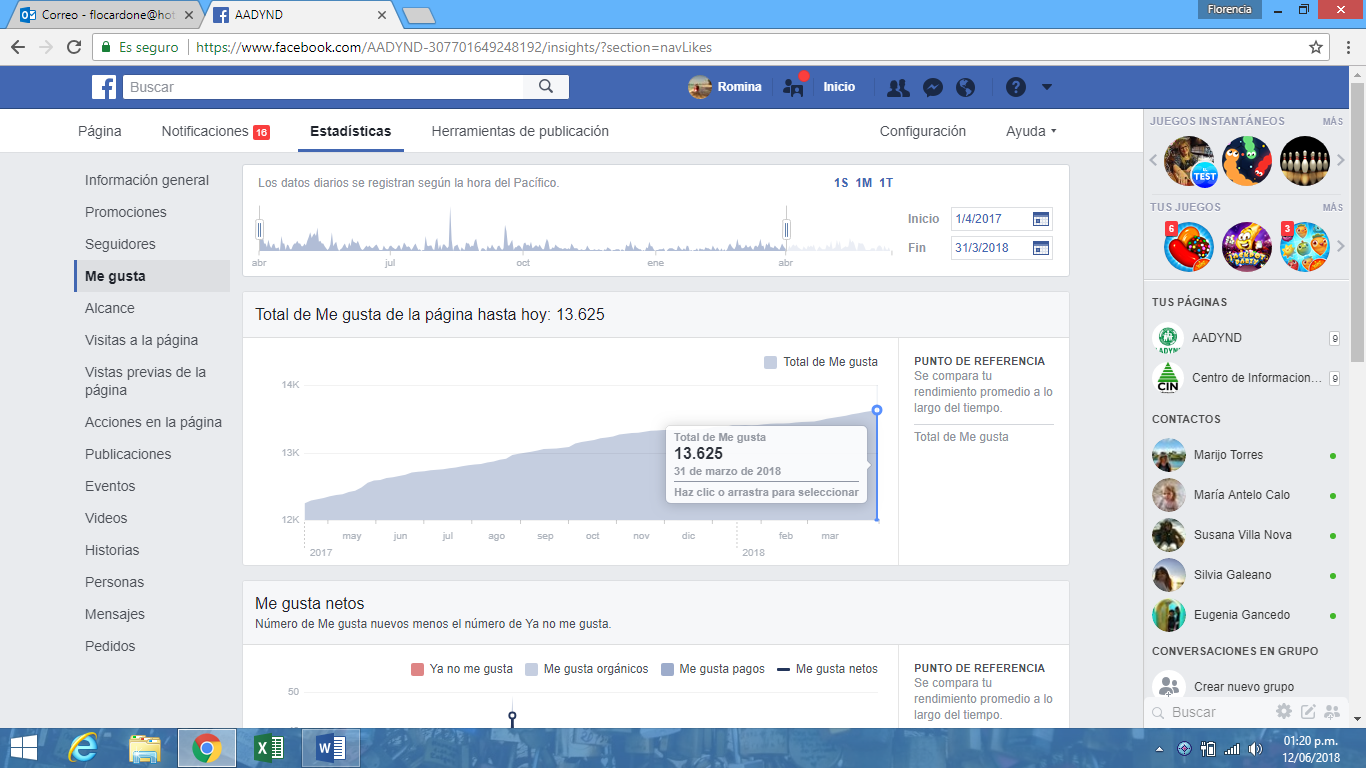 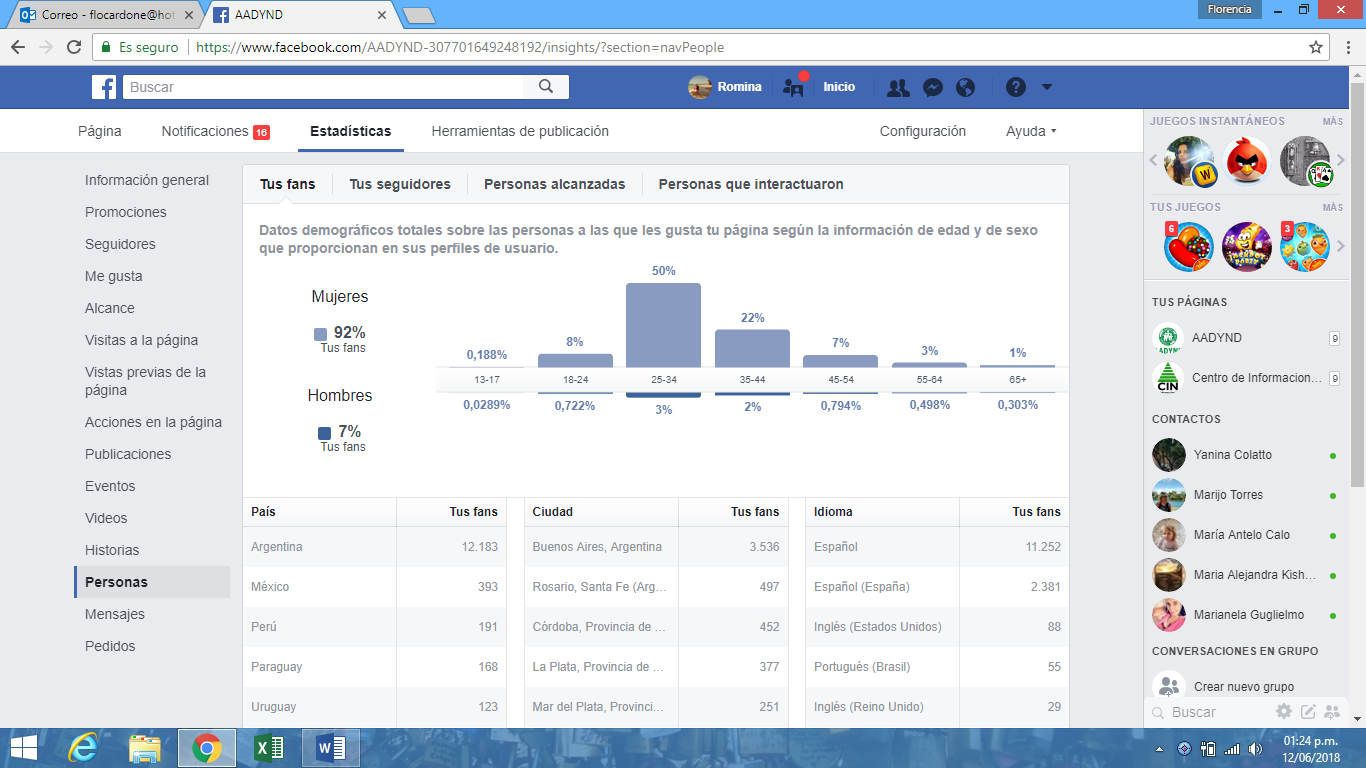 TWITTERAADYND se unió a Twitter en septiembre de 2013. En el mismo se publican los mismos contenidos que en la FAN PAGE de AADYND. N° de seguidores: 1619.5.3) COMITE DE ASUNTOS PROFESIONALES Y LEGALESCoordinación: Graciela GonzálezColaborador: Victoria Rebagliati hasta diciembre de 2017SERVICIO DE ASESORÍA PROFESIONAL Y BOLSA DE TRABAJO: Se realizó una actualización del Nomenclador en algunas categorías y funciones. Se publicó en la Página de AADYND dándose a publicidad en el FACE. Se han recibido diferentes curriculum vitae de colegas. Se contestaron consultas respecto del Nomenclador AADYND para fijar honorarios, y de los trámites de inscripción requeridos para ingresar al Registro Nacional de Prestadores. También en referencia a la adaptación de menú escolar y a normas y legislación vigentes para rotulado e información nutricional de productos alimenticios. La Comisión Directiva de AADYND continúa con el convenio con la compañía Seguros Médicos S.A. por el cual los socios activos titulares pueden acceder a una Póliza de Seguros de Responsabilidad Civil Profesional con cobertura por ocurrencia en todo el territorio de la República Argentina, con defensa penal y civil. La suma asegurada por acontecimiento es de $200.000.-. El mismo tiene un costo mensual preferencial, ($75) adicional a la cuota societaria, pagando con debito automático.Se participó de las Asambleas Anuales de FAGRAN y de las reuniones  necesarias para que el día 13/05/2017 se aprobara por unanimidad la conformación de SUTENRA Sindicato Único de Trabajadores en Nutrición de la República Argentina. Miembros de AADYND forman parte de la Comisión Directiva Provisoria de SUTENRA, a saber, Secretario General: Lic. Mercedes Paiva. Secretaria Adjunta: Lic. Cynthia Musso. Secretaria de Asuntos Gremiales y Relaciones del Trabajo: Lic. Analía Domínguez. Secretaria de Finanzas: Lic. Valeria Abajo. Secretaria de Cultura Prensa y Difusión: Lic. Graciela González.Se comunicó a los socios que a partir del 4/7/2017, se firmaron de los Convenios Colectivos de Trabajo CCT 108/75 y 122/75 de F.A.T.S.A (FEDERACIÓN DE ASOCIACIONES DE TRABAJADORES DE LA SANIDAD ARGENTINA), y que se han creado e incorporado a sus escalas salariales una nueva categoría laboral, superior salarialmente a la categoría más alta que incluía el convenio, que agrupa a los Licenciados en Nutrición, Bioquímicos y Farmacéuticos.Se asesoró a los colegas que enviaron sus consultas en referencia a diversos temas, entre otros: usos y alcances del nomenclador, aspectos legales del ejercicio profesional, inquietudes personales de los socios relacionadas con la actividad profesional y normativas y leyes vigentes en el ámbito de la Ciudad Autónoma de Buenos Aires.En marzo de 2018 se actualiza el valor de ULEN en Nomenclador AADYND.Del total de consultas recibidas en el periodo 337, 32 fueron legales, 110 fueron científicas, 95 laborales, 48 administrativas y 52 sobre elaboración de CV.Forma de contacto: por mail principalmente, sólo en 12% en forma telefónica.Código de Ética AADYNDFue recibido por la Comisión Directiva de AADYND el 22 de junio del 2017 para su revisión. Posteriormente fue remitido a consulta pública a través de un cuestionario digital. El mismo fue enviado a través de newsletter a todos los socios de la asociación, siendo un mes el plazo para su evaluación. Habiéndose hecho las modificaciones sugeridas por los socios de nuestra institución se procedió a su aprobación final y difusión. La aprobación del Código final, por consenso de sus miembros, figura en el acta del 1º de marzo del 2018.5.4) COMITÉ DE CULTURA  COORDINADORA: Lic. Dana WatsonSe realizaron las siguientes 4 actividades:Mayo 2017: se realizó una visita al Centro Cultural de la Embajada del Japón, donde se dictó el taller de Chado o “Camino del té”. En el mismo se pudo conocer la ceremonia ancestral de la preparación del matcha (té verde en polvo). Asistieron 10 personas. Junio 17: taller teórico y práctico de especias titulado “Un viaje por el mundo de las especias”, a cargo del cocinero Marcelo Kulish, en el Espacio Azaí, ubicado en la zona de Chacarita. En la misma se pudo aprender acerca de los orígenes de diferentes especias y realizar evaluación sensorial de las mismas. Se realizaron pruebas de sabor mezclando diferentes combinaciones y proporciones de especias con el fin de conocer su interacción. El taller finalizó con la comparación de dos curries con arroz con dos concentraciones de mezcla de especias. Junio 2017: clase teórica acerca de masas madres, a cargo del cocinero Ramón Garriga, de “Gluten Morgen”, especialista en elaboración de panificados con levaduras naturales. La misma fue cancelada por no alcanzar el mínimo de inscriptos requerido. En noviembre, se colaboró con la feria “AlimentArte”, en el taller sensorial titulado “La vuelta al mundo en 9 blends de especias – Un viaje imaginario plagado de aromas y colores”. El mismo fue organizado por la marca de especias “Niña Federica”. En el mismo se presentaron diferentes combinaciones de hierbas y especias características de diferentes lugares del mundo, su historia y sus descriptores sensoriales. Marzo 2018: taller “Recetas ilustradas” a cargo de la Licenciada en Artes Visuales María del Mar Mayo. La misma fue cancelada por no alcanzar el mínimo de inscriptos requerido.5.5) COMITÉ DE ASUNTOS INSTITUCIONALES Y EVENTOSCOORDINADORA: Lic. Silvia Jereb, hasta 30 julio 2017; luego Lic. Viviana Corteggiano.COLABORADORAS: Lics. Viviana Corteggiano hasta 30 de junio 2017 y Ma. Ximena Berdullas (renuncia al 31 diciembre 2017)El Comité de Asuntos Institucionales y Eventos, estableció en el mes de abril, los valores para stands de las VII Jornadas de Nutrición de la CABA, 23 y 24 de Agosto en Hotel Savoy.En mayo se confirma la continuidad de la publicidad de Balanzas CAM, en pagina web y DIAETA.También en mayo se realiza la logística para la Jornada de Deporte, realizada en la Bolsa de Cereales, un tema con amplia convocatoria.Se implementan cambios en la web AADYND en el mes de julio, para agregar información de proyectos realizados.Se contactaron a varias empresas para que participen en las Jornadas Nutrición de la CABA y estuvieren presentes15 de ellas en la exposición comercial. Se renovaron 2 Convenios y se realizaron nuevos acuerdos con empresas para actividades en conjunto.Se organizó el 11 de agosto, la Cena Show 70 Aniversario AADYND, en el Hotel Tribeca, que contó con la participación de más de 110 colegas y representantes de empresas. Se recibieron muchos presentes que fueron sorteados entre los colegas asistentes.En octubre 2017, se realizó gestión para la presencia del stand AADYND en las V Jornadas de Salud, Alimentación y Actividad Física, organizada y realizada en la Universidad de Morón.El 16 de diciembre se realizó, en sede AADYND, el Brindis de Fin de Año al que asistieron, junto a la Comisión Directiva y miembros de los distintos Comités:Ex Presidentes de AADYND Directores de la carrera de Nutrición de distintas UniversidadesMiembros del Secretariado Ejecutivo FAGRANRepresentante Contable y Asesor Legal de AADYND Empleados de la AsociaciónEn enero de 2018, se acuerda la fecha para las VIII Jornadas de Nutrición de CABA. Se decidió además realizar un cóctel al cierre de las mismas, en lugar de la cena. Nuevamente se seleccionó el Hotel Savoy, sito en Callao 181, CABA, por ser el que más se ajusto a nuestros valores y por accesibilidad. Se establecieron los valores de stands para la Exposición Comercial.Se compró en este periodo 1 fotocopiadora para uso en sede, que incrementa el patrimonio de la institución. Se adquirieron 4 sillones para escritorio.COMISIÓN DIRECTIVA  	El día 31 de marzo se realizó la presentación del “Proyecto Familias Saludables - 3ra. Edición” en la Convocatoria a ONGs 2017 del GCBA.Lic. Casinelli asistió a la  la 1ra. Reunión “Mesa Técnica sobre marco nutricional para el servicio alimentario escolar de la Provincia de Buenos Aires”. Lic. María Ximena Berdullas deriva renuncia indeclinable a su cargo de Protesorera AADYND a partir del 30 de junio de 2017, por motivos personales. Se aceptaSe acuerda designar a las socias Adelina Ordoñez, Noemí Nahas, María Josefa Torres, Raquel Laguna, Alicia Lopresti, María Isabel Rosón como socias honorarias por su trayectoria y participación activa en AADYND.Lic. Silvia Jereb realiza una disertación en el  Hospital Santojanni, que para las VI Jornadas de Nutrición “Hidratación Saludable”.Los Lic. Ravanelli, Fontana, Paduano, Rigada y Magno convocados por la Mg. Verónica Risso Patrón del Programa Nacional de Alimentación Saludable y Prevención de la Obesidad del Ministerio de Salud, concurren a  la Jornada Nacional “Encuentro Federal de Alimentación Saludable y Prevención de la Obesidad”. El día 31 de agosto de 2017 Se recibe solicitud de licencia por 90 días de la Lic. Luciana Ampuero. Se acepta.Miembros de comisión directiva (Lic. Cardone, Lic. Sayar y Lic Rigada) , comienzan a formar parte del Comité Internacional de Estandarización y Toma de Posiciones en torno a la Nutrición (CIENUT)Lic. Magno deriva propuesta del Dr. De Simone de la Asociación Civil Pallium para la realización de un curso de “Cuidados Paliativos”.El 26 de octubre la Lic. Jereb presentó su proyecto como Presidente.Se reciben en sede al Lic. Erik Salazar de Nutrinfo y la Dra. Andrea González quienes proponen pasar el curso de Posgrado de Gastroenterología a Diplomatura.El 8 de febrero la Lic. Rey deriva Código de Ética para aprobación de Comisión Directiva.Lic. Ravanelli deriva resumen de la reunión en Ministerio de Educación de la CABA con Ministra Soledad Acuña. Informa la presentación de la Guía de Alimentación Escolar con aval AADYND para el jueves 12 de abril y envía versión definitiva de la “Guía de Alimentación Escolar” para conocimiento de AADYND.PARTICIPACIÓN EN EVENTOSLa AADYND, por medio de los miembros de Comisión Directiva u otros profesionales colaboradores, estuvo presente en los siguientes eventos: Jornada de Políticas Regulatorias para la prevención en sobrepeso y obesidad en la niñez y la adolescencia, en la Honorable Cámara de Diputados de la Nación.Simposio “Comienzo sano, Vida sana” – Nestlé-, el 6 de junio en la UCA.  Acto Conmemorativo del Día del Nutricionista, el 14 de agosto, en el Salón del Consejo, Facultad de Medicina UBA.  Reunión del SubComité Nutrición de IRAM, Nutrición en Situaciones EspecialesSeminario de “Actualización en micronutrientes”. “Encuentro Federal de Alimentación Saludable y Prevención de la Obesidad”, organizado por el MSAL los días 14 y 15 de septiembre. Feria AlimenArte Buenos Aires” - Lic. Diego Sívori, - Centro Cultural Konex.Reunión Inaugural de Actividades Científicas 2017 de la SAN. “Experiencia clínica en el uso de Liraglutida”.  Cocktail realizado para celebrar el Día Nacional de la Avicultura, en la Bolsa de Cereales, invitadas por el Centro de Información Nutricional de la Carne de Pollo (CINCAP).Lic. Luciana Paduano asistió a la presentación de un nuevo producto de la Serenísima, donde disertaron los Lics. Diego Sívori y Magui Aizega.I Encuentro de Lactarios Institucionales en CABA y Semana Mundial de la  Lactancia Materna 2017 organizada por el Ministerio de Desarrollo Humano y Hábitat del GCBA.Lanzamiento de la Campaña “Sí a la leche” y presentación del libro “Lácteos: alimentos esenciales para el ser humano”, Hotel Dazzler San Martín. Programa de Capacitación y Promoción de Eventos Internacionales.El yogurt, su rol en la Alimentación Infantil.Encuentro “El proceso de certificación de Productos HALAL en Argentina.Inauguración del Congreso Internacional de Salud, Actividad Física y Alimentación organizado por ISALUD.Lic. Ruiz participó de la reunión del Subcomité Nutrición en Situaciones Especiales el 27 de junio. Lics. Paduano, Czaczkowsky y Magno asisten al evento organizado por Banco de Alimentos en Espacio Darwin.ACTIVIDADES CIENTÍFICAS QUE CONTARON CON AUSPICIO AADYNDDiplomatura en Nutrición Vegetariana y Vegana de la UBCurso de Posgrado en Marketing de alimentos y bebidas UB.FANUS, Seminario Polifenoles en Frutas y Hortalizas. Cursos Intensivos Teóricos Prácticos en Nutrición Clínica “Lo nuevo y lo clásico en nutrición clínica hospitalaria”, organizado por la Facultad de Ciencias de la Nutrición de la Universidad Maza de la Pcia. de Mendoza.XI Jornadas Bonaerenses de Alimentación “Nutrición infantil, mucho por hacer” -Instituto Municipal de Avellaneda. Congreso Internacional de Salud, Actividad Física y Alimentación. Universidad ISALUD. Curso On Line  “Enfermedad Cardiovascular y Riñón” organizado por la Sociedad Latinoamericana de Nefrología e Hipertensión.NutriAc  S. H. para el año 2017: - 1ra. Jornada de Actualización en Nutrición Clínica y Terapéutica Nutricional de la obesidad del NOA. - Curso de Actualización para Profesionales de la Nutrición. Abordaje de la Consulta Nutricional mediante técnicas Cognitivo-Conductuales. - 1er. Curso Anual de Actualización en Nutrición Clínica del NOA.I Curso de Actualización Cardiológico Nutricional en Prevención Cardiovascular “De la Evidencia a la Experiencia en la práctica” Hospital Dr. Ignacio Pirovano.Curso Anual sobre Nutrición Aplicada al Deporte 2017 (CONCEPTUAL), a realizarse en las ciudades de Córdoba y Rosario, con inicio en abril y mayo respectivamente.“XVIII Jornada Científica de la Residencia de Nutrición del GCBA”, a realizarse los días lunes 29 y martes 30 de mayo de 2017 en el Salón San Martín de la Bolsa de Cereales de Buenos Aires.Curso anual interdisciplinario de Nutrición, Deporte y Salud”, en la Facultad de Educación Física, ciudad de San Miguel de Tucumán.“XI Congreso Internacional de Cirugía Bariátrica y Metabólica. Enfoque Quirúrgico e Interdisciplinario” Mendoza.EXPOCELÍACA 2017, organizada por la Asociación Celíaca Argentina.VIII Jornadas de Diabetes “Terapéutica de la diabetes: más cerca del futuro”, organizado por la Sociedad Argentina de Diabetes.“Diabetes en el niño y adolescente”, organizado por la Sociedad de Diabetología y Nutrición del Uruguay, la Sociedad Uruguaya de Pediatría y EviMed.“IV Jornada de Salud, Alimentación y Actividad Física”, Auditorio de la Universidad de Morón, ALIMENTARTE BUENOS AIRES, Ciudad Cultural Konex3er. Curso teórico práctico de “Psiconeurogastroenterología y Nutrición en el paciente funcional”, Hospital de Gastroenterología Dr. C. Bonorino Udaondo.“Enfermedad Cardiovascular y Riñón: Patología Cardiovascular en pacientes con Enfermedad Renal Crónica", Sociedad Latinoamericana de Nefrología e Hipertensión (SLANH).1º Congreso Internacional sobre Ciencia, Ética y Servicios de Salud frente a la Desglobalización, I Jornada “Universidad y Valores”, III Jornadas de Ciencia, Tecnología y Ética, II Jornadas Internacionales sobre Salud y Sociedad “La Salud en la era de la Desglobalización”, VIII Jornada Hospitalaria de Investigación en Gestión en Salud Mental y VII Jornada de Gestión Hospitalaria, Salón Auditorio del Honorable Senado de la Nación, organizado por el Departamento de Docencia e Investigación del Hospital Braulio A. Moyano XL Reunión del Capítulo Argentino de la Sociedad Latinoamericana de Nutrición (CASLAN) y el VII Congreso de Alimentos Siglo XXI: ALIMENTOS, NUTRICIÓN Y SALUD “Calidad Nutricional: contribuyendo al bienestar y a la salud”, Universidad Nacional del Litoral, ciudad de Santa Fe.Expo Dietética ActivaIV Jornadas de Licenciados en Nutrición en Terapia Intensiva en el marco del 27º Congreso Argentino de la SATI. Jornada “Nuevos consumos problemáticos en alimentación y algunos avances terapéuticos” (SAN) “Guía de Recomendaciones para menú libre de gluten seguro”. Red Federal de Educadores en la Inocuidad y Calidad Nutricional. I Curso de posgrado de actualización del soporte nutricional en situaciones clínicas específicas. Nuevos Paradigmas, organizado por el Hospital DurandGuía de Alimentación Escolar del Ministerio de Educación del GCBAMesa Redonda sobre Pollo y Huevo del 12º Seminario Internacional de Ciencias Avícolas.XVII Congreso de la Asociación Argentina de Traumatología del Deporte, en UCA.XVI Jornadas Argentinas de Nutrición a realizarse en la Academia Nacional de Medicina.Seminario Potencial de los residuos en la producción primaria y de la industrialización de los alimentos como fuentes de sustancias bioactivas, organizado por FANUSEventos 2018 con auspicio otorgado en 2017:VIII Simposio Internacional de Actualización en Neumonología Crítica y Cuidados Respiratorios Avanzados, con interacción multidisciplinaria y la V Jornada de Enfermería en Cuidados Críticos,; organizado por el Hospital Italiano9º Congreso de Lactancia Materna, organizado por la Sociedad Argentina de Pediatría en el marco de la Semana de Congresos y Jornadas Nacionales 2018; XXI Jornada anual de actualización en Medicina Nutricional y Obesidad,  organizada por la Fundación DiquecitoVII Curso Latinoamericano Virtual de Nutrición Infantil “Cultura alimentaria: cuál es la paradoja de la nutrición actual?”, Hospital Ricardo Gutiérrez“XII Congreso Internacional de Cirugía Bariátrica y Metabólica. Enfoque Quirúrgico e Interdisciplinario”,  MendozaXIII Congreso Argentino de Graduados en Nutrición, organizado por el Colegio de Nutricionistas de la Provincia de Buenos Aires.AUSPICIOS y AVALES RECIBIDOS PARA LAS VII JORNADAS AADYNDAuspicios:- Federación Argentina de Graduados en Nutrición (FAGRAN)- Asociación Profesional de Dietistas, Nutricionistas-Dietistas y Licenciados en Nutrición de la Ciudad de Buenos Aires (ANDYLMU)- Colegio de Nutricionistas de la Provincia de Buenos Aires- Colegio de Graduados en Nutrición de la Provincia de Santa Fe, 1ra. C- Colegio de Graduados en Nutrición de Salta- Colegio de Nutricionistas y Licenciados en Nutrición de la Provincia de Corrientes- Colegio de Graduados en Nutrición de Santiago del Estero- Asociación de Dietistas, Nutricionistas y Licenciados en Nutrición de Chubut- Asociación de Dietistas y Nutricionistas del Chaco- Sociedad Argentina de Nutrición- Sociedad Argentina de Diabetes- Universidad de Morón- Universidad Nacional de La Matanza- Foro de la Alimentación, la Nutrición y la Salud (FANUS)Otros:- Interés Académico de la Escuela de Nutrición de la Facultad de Medicina de la Universidad de Buenos Aires las VII Jornadas de Nutrición de la Ciudad Autónoma de Buenos Aires -Auspicio Académico Universidad Abierta Interamericana-Adhesión Universidad de BelgranoBECAS OTORGADAS A SOCIOS2 becas de inscripción al Congreso  Internacional de Cirugía Bariátrica y Metabólica.2 becas de inscripción  a las XX Jornadas de Actualización en Medicina Nutricional y obesidad.1 beca a la  Diplomatura en Nutrición Vegetariana y Vegana de la UB.2 becas Curso “on line” sobre “Diabetes en el niño y adolescente” organizado por la Sociedad de Diabetología y Nutrición del Uruguay,  la Sociedad Uruguaya de Pediatría y la RedEMC Pediatría y EviMed.5 becas  XVIII Jornadas Internacionales de Nutrición para las Actividades Físicas y el Deporte. 4 becas al  curso online sobre “Enfermedad Cardiovascular y Riñón” organizado por la Sociedad Latinoamericana de Nefrología e Hipertensión. 2 becas para las XXI Jornada de Actualización en Medicina Nutricional y Obesidad.2 Becas para Simposio Panamericano de Enfermedad Celíaca.AADYND Y LAS UNIVERSIDADES Alumnos de la Universidad de Entre Ríos, visita sede AADYND el día 6 de junio de 2017. Asisten 30 alumnos y la Lic. Livia M. Garnier, Docente de la Carrera de Nutrición, los recibe la Lic. Corteggiano. Se proyecta video institucional, charla con preguntas y entrega de revistas DIAETA y folletos informativos.La Lic. Silvia Jereb asiste a la Universidad de La Matanza a brindar una charla  para alumnos del 4to. año de carrera en el contexto del proyecto “AADYND y la Universidad”.La docente Alicia Lopresti de CEMIC visitó con sus alumnos de 1º año la sede AADYND el 9 de octubre, ven video y charla institucional a cargo de Lic. Viviana Corteggiano.CONVENIOS Y/O CONTRATOS DE AADYND CON OTRAS INSTITUCIONES-CONVENIO con Cadena hotelera NH ,15% de descuento para socios de AADYND que se hospeden en la cadena de hoteles NH Mercosur.-CONVENIO TIBALDI, La Cumbre San Luis SA, logo en productos.-CONVENIO DANONE Empresa One Danone, participación en eventos y actividades científicas con AADYND.-CONVENIO NUTRICIA BABY para revisión de documentos.-CONVENIO SLASS. Continuó vigente el convenio con la Sociedad Latinoamericana de Auditoría de Servicios de Salud (SLASS), con aranceles preferenciales para la realización de cursos.-PROGRAMA DE FORTALECIMIENTO DE LA SOCIEDAD CIVIL, DEL GOBIERNO DE LA CIUDAD AUTÓNOMA DE BUENOS AIRES.EL 31  marzo 2017, AADYND presento un nuevo proyecto en Gestión Asociada con la Dirección General de Fortalecimiento de la Sociedad Civil del GCBA, “Familia Saludable III Edición” enmarcado dentro del “Programa de Ciudadanía Porteña” (PCP), un programa de asistencia alimentaria implementando por el Ministerio de Desarrollo Social de la Ciudad de Buenos Aires, basado en la transferencia directa de ingresos a familias en situación de vulnerabilidad social.En Julio de 2017 se debió hacer un ajuste en el presupuesto del Proyecto “Familia Saludable II Edición” y su organización estuvo a cargo de AADYND, se designó Coordinadora a la Lic. Juliana Ottogalli. -CONVENIO AADYND – UAI (UNIVERSIDAD ABIERTA INTERAMERICANA) Continuó el convenio de cooperación científica. -CONVENIO AADYND- UNIVERSIDAD DEL SALVADOR. Continuó el convenio de cooperación científica. -CONVENIO AADYND – FANUS (Foro de la Alimentación, la Nutrición y la Salud). Continúa el convenio de cooperación científica.-CONVENIO AADYND - Universidad de Belgrano. Continuó el convenio de cooperación científica.BENEFICIOS A MIEMBROS-CURSOS: Continúa el acuerdo con la Sociedad Latinoamericana de Auditoria de Servicios de Salud (SLASS) por el cual se otorga un 25% de descuento en la cuota de sus cursos.-SEGURO: Seguros Médicos S.A. Tarifa preferencial en seguro de praxis médica (pago por débito automático).-LIBROS: Editorial Médica Panamericana 10% de descuento.-TURISMO: Continúan los siguientes acuerdos:Hotel & Apart Arcos del Río, Santa Rosa de Calamuchita, Córdoba. 5% en temporada alta y 10% en temporada baja.Gestión Hotelera, Mar del Plata (Hotel Prince, Vip’s, América, Kings y en Buenos Aires, Hotel Viasui). Tarifas preferenciales.Estancia Don Silvano. 20 % de descuento en el día de campo o alojamiento.Hotel Tehuel, Sierra Cordobesa. 10 % en el alojamiento.Punta Cerezo, Cariló. 10 % en alojamiento.Hotel & Resort Laura, río Paraná de las Palmas, delta de Tigre. 20% de descuento en alojamiento.Plaza Hotel de Tandil, Tandil. 10 % de descuento en alojamiento. Complejo Seeblick, Valle de Calamuchita, Córdoba.10% en alojamiento.Howard Johnson, Cadena Hotelera 10% en hospedaje. DIBA Convenio turístico.Villamansa Hotel Boutique, Vistalba, Mendoza, 15% de descuento.MEMBRESIAS: Academy of Nutrition and Dietetics (ex ADA).INFORMACIÓN GENERAL16.1) ACERCA DE LOS SOCIOS-Socios Activos Titulares: 805-Socios Activos Adherentes: 57-Socios Morosos Titulares (3 a 11 meses de deuda): 24-Socios Morosos Adherentes (3 a 11 meses de deuda): 2-Socios Honorarios: 28SOCIOS. Cumpleaños: Se realizaron los sorteos correspondientes a abril y mayo, junio, julio y agosto siendo los ganadores Mercedes Ganduglia Cazaban, María Soledad Peredo Margarita Blumtritt, Natalia Soledad González y María Cristina Verón.SOCIOS HONORARIOS DESIGNADOS EN EL PERÍODOAdelina Ordoñez, Noemí Nahas, María Josefa Torres, Raquel Laguna, Alicia Lopresti, María Isabel Rosón, Ana María Rosso.16.2) ACERCA DE LOS ARANCELESVALORES CUOTA Y MATRÍCULALos valores de cuota societaria y matrícula de inscripción se mantuvieron al periodo anterior hasta el mes de diciembre de 2017. El pago anual continuo siendo por año calendario. A partir de Enero 2018 se modifican los aranceles:Inscripción/Reinscripción: $ 180 profesional /$ 120 estudiantes, por única vez.Cuota mensual con débito automático: $ 180 profesional / $ 120 estudiantes.ASOCIACIONES INTERNACIONALESINTERNATIONAL CONFEDERATION OF DIETETIC ASSOCIATIONS (ICDA)Referente de Comisión Directiva: Lucía ReyAADYND participó de 3 de los boletines informativos anuales (marzo, julio y noviembre) a través de la publicación de las novedades institucionales correspondientes a las fechas.OTROS Seguro de Integral de Comercio e Industria: contratado con San Cristóbal SegurosContinúa como asesora contable la Contadora Liliana Vidal.Continúa como asesor legal el Dr. Federico González Moreno.Continúan como empleados:Sra. María del Carmen Cuevas, Secretaria del Comisión Directiva.Sra. Lorena Scigliano a cargo de Tesorería.Sr. Pablo Martín Maggiolo, a cargo de tareas contables con Tesorería.Sra. Verónica Altieri, a cargo de  Atención a socios. Sra. Luz Margarita Torres, a cargo de Tareas de limpieza.EVENTOS 2017EVENTOS 2017EVENTOS 2017EVENTOS 2017INICIAFINALIZAINSCRIPTOSPresencialesCoaching Ontológico y PNL aplicado al tratamiento nutricional18/10/1722/11/1713Ciclo de Talleres sobre Paciente Critico16/05/1721/11/17Módulo 116/05/1716/05/1711Módulo 227/06/1727/06/177Módulo 304/07/1704/07/178Módulo 419/09/1719/09/176Módulo 621/11/1721/11/175Módulo 705/12/1705/12/174Tratamiento psiconutricional para pacientes con sobrepeso y obesidad23/05/1713/06/1712Atención nutricional del paciente con DBT tipo I y II06/09/1711/10/1724Consejería en Nutrición Vegetariana05/09/1703/10/1714Plataforma Virtual AADYNDDiplomatura: Atención Nutricional del paciente con DBT I y II03/04/1704/12/1710A distancia en convenio con NutrinfoActualización sobre Alimentación del vegetariano22/02/1808/06/1884BPM y Gestión en Servicios de Alimentación03/04/1725/09/1762Nutrición Infantil Nivel 1: Desde Nacimiento hasta la Adolescencia05/04/1718/08/1739Nutrición en gastroenterología 26/04/1726/12/1796Nutrición en el Adulto Mayor05/05/1705/10/1740Nutrición Comunitaria09/05/1709/09/1713Auditoría en Servicios de Alimentos (Enfoque Peligro-Riesgo)10/05/1710/09/1724Soporte Nutricional en la Práctica Clínica20/07/1709/12/1732Alimentos Libres de Gluten en Servicios de Alimentación y Comercios13/04/1718/06/1736Simposios y talleresTaller de búsqueda bibliográfica 18/05/1718/05/1718JornadasVII Jornada de Nutrición CABA23/08/1724/08/17250II Jornada Deporte12/05/1712/05/1795Total asistentes cursos y jornadasCursos presenciales104Plataforma Nutrinfo426Jornada AADYND250Jornadas y talleres113Plataforma Virtual AADYND10Total 903CONSULTAS SEGÚN TIPO SOCIOCONSULTAS SEGÚN TIPO SOCIOTipoCantidadMiembros AADYND65No miembros AADYND7Total72CONSULTAS SEGÚN MEDIO DE CONTACTO y SOCIOCONSULTAS SEGÚN MEDIO DE CONTACTO y SOCIOCONSULTAS SEGÚN MEDIO DE CONTACTO y SOCIOMedio de ContactoCantidad sociosCantidad No SociosPersonalmente61E-mail546Teléfono50Total657PRÉSTAMOS INTERBIBLIOTECARIOSPEDIDOS A: Hospital Italiano de Buenos Aires, UCES, RENICSMEDIOS GRÁFICOSMEDIOS TELEVISIVOSRADIOSSITIOS WEBDiario Clarín  Revista Espacio NaturalDiario La PrensaCanal MetroTN  SaludCanal 26Canal 13 Arriba ArgentinosTecnópolis TVCocineros ArgentinosRadio CEINUTRadio El MundoDiario Clarín SociedadCanal YouTube AADYNDAbril 2017 – Marzo 2018Abril 2017 – Marzo 2018MESMESGACETILLAS Y COMUNICADOSAbrilAbrilDía Mundial de la Actividad FísicaJulioJulioQué sabemos del JMAFAgostoAgosto11 de agosto- Día del NutricionistaDiciembreDiciembre¿Estamos leyendo información nutricional confiable?MarzoMarzoDesayuno: Enseñar con el ejemplo